ΕΛΛΗΝΙΚΗ ΔΗΜΟΚΡΑΤΙΑ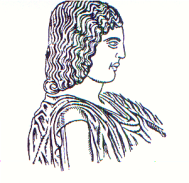 ΓΕΩΠΟΝΙΚΟ ΠΑΝΕΠΙΣΤΗΜΙΟ ΑΘΗΝΩΝ		ΓΕΝΙΚΟ ΤΜΗΜΑ 					 			Γραμματεία Φωτεινή Παπαδοπούλου Ταχ. Δ/νση: Ιερά Οδός 75, 118 55 Αθήνα			Αθήνα,  7-07-2020	Τηλ. / Fax:  210 5294833					Αρ. Πρωτ.: 72e-mail: fanny@aua.grΘΕΜΑ: 	Ανάδειξη εκπροσώπων μεταπτυχιακών φοιτητών στη Συνέλευση του Γενικού Τμήματος του Γεωπονικού Πανεπιστημίου ΑθηνώνΣας γνωρίζουμε ότι σύμφωνα με: Τις διατάξεις των άρθρων 2 παρ. β, 21 παρ. 1γ και 84 παρ. 2 και 11 του Ν. 4485/2017 (ΦΕΚ Α’114).Τις διατάξεις του άρθρου 12 παρ. 2 του Ν. 4589/2019 (ΦΕΚ Α΄13). Την υπ ́ αρ. 153348/Ζ1/15-9-2017 (ΦΕΚ Β ́3255) Υπουργική Απόφαση, με θέμα: «Τρόπος διεξαγωγής των εκλογικών διαδικασιών για την ανάδειξη των μονοπρόσωπων οργάνων των Α.Ε.Ι. και διαδικασία ορισμού και ανάδειξης εκπροσώπων των μελών Ε.Ε.Π., Ε.ΔΙ.Π. και Ε.Τ.Ε.Π., των διοικητικών υπαλλήλων και των φοιτητών στα συλλογικά όργανα των Α.Ε.Ι. κατά την πρώτη εφαρμογή του Ν. 4485/2017 (Α ́114)», όπως τροποποιήθηκε με την υπ’ αριθ. 191014/Ζ1/7-11-2017 (ΦΕΚ Β ́3969/13-11-2017) Υπουργική Απόφασηπροβλέπεται η συμμετοχή εκπροσώπων των μεταπτυχιακών φοιτητών, με τον αναπληρωτή του, στη Συνέλευση του Γενικού Τμήματος του Γεωπονικού Πανεπιστημίου Αθηνών, με ετήσια θητεία (ακ. έτους 2020-21).Παρακαλούμε να τηρηθούν τα κάτωθι αναφορικά με την ανάδειξη των εκπροσώπων των μεταπτυχιακών φοιτητών.ΑΝΑΔΕΙΞΗ ΕΚΠΡΟΣΩΠΩΝ ΜΕΤΑΠΤΥΧΙΑΚΩΝ ΦΟΙΤΗΤΩΝ ΣΤΗ ΣΥΝΕΛΕΥΣΗ ΤΟΥ ΓΕΝΙΚΟΥ ΤΜΗΜΑΤΟΣ ΤΟΥ ΓΕΩΠΟΝΙΚΟΥ ΠΑΝΕΠΙΣΤΗΜΙΟΥ ΑΘΗΝΩΝΔικαίωμα συμμετοχής στο εκλεκτορικό σώμα για την εκλογή των εκπροσώπων μεταπτυχιακών φοιτητών στη Συνέλευση του Γενικού Τμήματος του Γεωπονικού Πανεπιστημίου Αθηνών, έχουν οι μεταπτυχιακοί φοιτητές του Τμήματος των οποίων η διάρκεια φοίτησης δεν έχει υπερβεί τη διάρκεια του ενδεικτικού προγράμματος του δεύτερου κύκλου σπουδών. Για τους φοιτητές μερικής φοίτησης ο χρόνος αυτός είναι διπλάσιος του ενδεικτικού χρόνου για την ολοκλήρωση του προγράμματος σπουδών που παρακολουθούν.Η εκλογική διαδικασία διεξάγεται σε ετήσια βάση και σε κοινή ημερομηνία, η οποία ορίζεται και προκηρύσσεται από τα αρμόδια συνδικαλιστικά όργανα των φοιτητών, σύμφωνα με όσα προβλέπονται στην υπ’  αριθ. 153348/Ζ1/15-9-2017 (ΦΕΚ Β ́3255), όπως τροποποιήθηκε με την με την υπ’  αρ. 191014/Ζ1/7-11-2017 (ΦΕΚ Β ́3969/13-11-2017) Υ.Α.Η εκλογή γίνεται με άμεση, μυστική και καθολική ψηφοφορία, η οποία προκηρύσσεται από τα όργανα των φοιτητών, τα οποία είναι υπεύθυνα για τη συγκρότηση σχετικής εφορευτικής επιτροπής, ανά Τμήμα, ανά Σχολή και ανά Ίδρυμα. Η επιτροπή αποτελείται από μεταπτυχιακούς φοιτητές, με τους αναπληρωτές τους και είναι υπεύθυνη για την ομαλή διεξαγωγή της εκλογικής διαδικασίας. Οι υποψηφιότητες, οι παραιτήσεις και οι ενστάσεις σχετικά με την ανακήρυξη των υποψηφίων, υποβάλλονται στη σχετική εφορευτική επιτροπή και πρωτοκολλούνται.Μετά την ανάδειξη των εκπροσώπων των μεταπτυχιακών φοιτητών κατά τα ως άνω αναφερόμενα, θα πρέπει να κατατεθούν στη Γραμματεία του Γενικού Τμήματος του Γεωπονικού Πανεπιστημίου Αθηνών:Σχετικό πρακτικό εκλογής της οικείας εφορευτικής επιτροπής, Αντίγραφο του καταστατικού του συλλόγου των μεταπτυχιακών φοιτητών που διενεργεί την εκλογική διαδικασία.Η Συνέλευση του Γενικού Τμήματος του Γεωπονικού Πανεπιστημίου Αθηνών συγκροτείται και λειτουργεί νόμιμα, έστω και αν δεν έχουν εκλεγεί οι εκπρόσωποι των μεταπτυχιακών φοιτητών.Ο ΠΡΟΕΔΡΟΣ ΤΟΥ ΓΕΝΙΚΟΥ ΤΜΗΜΑΤΟΣΚαθ. Ανδρέας Παπαδόπουλος